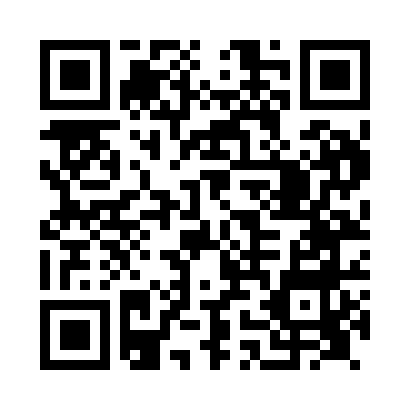 Prayer times for Bruar, Angus, UKMon 1 Jul 2024 - Wed 31 Jul 2024High Latitude Method: Angle Based RulePrayer Calculation Method: Islamic Society of North AmericaAsar Calculation Method: HanafiPrayer times provided by https://www.salahtimes.comDateDayFajrSunriseDhuhrAsrMaghribIsha1Mon2:544:291:207:0910:1011:452Tue2:554:291:207:0910:1011:453Wed2:554:301:207:0910:0911:454Thu2:564:311:207:0810:0911:445Fri2:564:331:207:0810:0811:446Sat2:574:341:217:0810:0711:447Sun2:584:351:217:0710:0611:438Mon2:584:361:217:0710:0511:439Tue2:594:371:217:0710:0411:4210Wed3:004:391:217:0610:0311:4211Thu3:014:401:217:0610:0211:4112Fri3:014:421:217:0510:0111:4113Sat3:024:431:227:059:5911:4014Sun3:034:451:227:049:5811:4015Mon3:044:461:227:039:5711:3916Tue3:054:481:227:039:5511:3817Wed3:054:491:227:029:5411:3818Thu3:064:511:227:019:5211:3719Fri3:074:531:227:009:5111:3620Sat3:084:541:226:599:4911:3521Sun3:094:561:226:599:4711:3522Mon3:104:581:226:589:4611:3423Tue3:115:001:226:579:4411:3324Wed3:125:011:226:569:4211:3225Thu3:135:031:226:559:4011:3126Fri3:135:051:226:549:3811:3027Sat3:145:071:226:539:3611:2928Sun3:155:091:226:529:3511:2829Mon3:165:111:226:509:3311:2730Tue3:175:131:226:499:3111:2631Wed3:185:151:226:489:2811:25